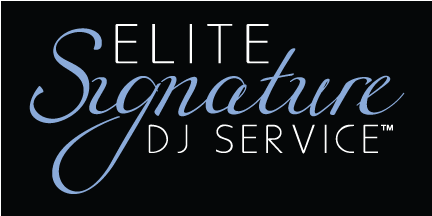 JOB APPLICATION FORMPlease either type directly in this form using Microsoft Word or print out and complete the form 1.	Applicant’s details          Position applied for:2.	employment record     Please start with your most recent employment. Briefly describe the main duties and responsibilities of your post. 3.	EducationPlease tell us about your education and any qualifications which you feel are relevant to the post. Include relevant courses which you are currently undertaking. Please start with the most recent.4.	TrainingPlease list any training you have received or courses which did not lead to a qualification but which you feel are relevant to the advertised post.5. 	referencesPlease give name, address and position/occupation for two DJ references (someone that has worked with you or knows you as a DJ)Criminal convictionssignatureTitle:Last Name:First name:Home address: PersonalDate Of Birth:  Website or Social Network link if applicable:Phone Numbers:  Email address:   Do You Hold A Current Drivers License?Do You Have A Reliable Vehicle?Is The Vehicle A Car, SUV, Van Or Truck?Do you own your own equipment? If so, what kind of equipment do you have?Job Title:          DJ Specific Hours/Days Willing To Work:    How Many Nights Per Week Are You Willing To Work?  Date You Can Begin Work:    Are You Currently Employed?      If Yes, What Are Your Current Hours Of Work?   Have You Ever Been A DJ Before?      If Yes, For What Company?  If Yes, How many years have you been a DJ?    Have you ever DJ’d for weddings?If Yes, How many years have you been a wedding DJ?  1. Current/most recent employer/organization 1. Current/most recent employer/organization 1. Current/most recent employer/organization Name: Name: Name: Address: Address: Address: Job Title: 	From:To: 	Brief description of duties: Brief description of duties: Brief description of duties: Reason for leaving/changing: 	Reason for leaving/changing: 	Reason for leaving/changing: 	2. Employer/organization 2. Employer/organization 2. Employer/organization Name: Name: Name: Address: Address: Address: Job Title: 	From:To: 	Brief description of duties: Brief description of duties: Brief description of duties: Reason for leaving/changing: 	Reason for leaving/changing: 	Reason for leaving/changing: 	3. Employer/organization 3. Employer/organization 3. Employer/organization Name: Name: Name: Address: Address: Address: Job Title: 	From:To: 	Brief description of duties: Brief description of duties: Brief description of duties: Reason for leaving/changing: 	Reason for leaving/changing: 	Reason for leaving/changing: 	Name of school/college/ university/training bodySubject studiedDegree/Certificate EarnedDates Attended       Training CourseDate 1. Name: Relationship To You:  Position:  Organization: Address: 	Tel: 2. Name: Position:  Organization: Address: 	Tel: Have You Ever Been Convicted Of A Crime?	If Yes, Was It A Felony Or Misdemeaner?  Explain The Charges:  The information supplied in this application form is accurate to the best of my knowledge.Signed	Date	